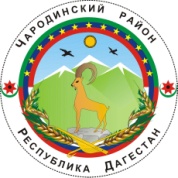 АДМИНИСТРАЦИЯ МУНИЦИПАЛЬНОГО ОБРАЗОВАНИЯ «ЧАРОДИНСКИЙ РАЙОН» П О С Т А Н О В Л Е Н И Еот 12 декабря 2017 г. № 123с. ЦурибОб утверждении муниципальной программы«Формирование комфортной городской среды на территориимуниципального образования «Чародинский район» на 2018-2022гг.»      В соответствии со ст. 179 Бюджетного кодекса Российской Федерации в соответствии ФЗ № 131 от 6.10.2003 г. Администрация муниципального образования «Чародинский район» п о с т а н о в л я е т:        1. Утвердить муниципальную программу «Формирование комфортной городской среды на территории муниципального образования «Чародинский район» на 2018-2022гг.» согласно приложения.        2. Опубликовать настоящее постановление в районной газете «Чарада» и разместить на официальном сайте администрации в сети Интернет.        3. Контроль за выполнением постановления возложить на заместителя главы администрации муниципального образования «Чародинский район» Магомедова Р.И.        Глава Администрации муниципального образования       «Чародинский район»                                                        М.А. Магомедов